Name:….….……………………………………………...	Adm. No: …………………………………….School:…….…………………………………………….    Candidate’s Sign:……………………..….……Date: ……………………………………………………...121/1PAPER 1MATHEMATICSOCT/NOV   2017TIME: 2 ½ HOURSKenya Certificate of Secondary Education (K.C.S.E)MathematicsPaper 12 ½ hoursINSTRUCTIONS TO  THE CANDIDATES:-Write your name and index number in the spaces provided above. Sign and write the date in the space provided above.This paper consists two sections: Section I and Section II.Answer all the questions in Section 1 and any five questions from Section II.All working and answers must be written on the question paper in the spaces provided below each question.Show all the steps in your calculations, giving your answers at each stage in the spaces provided below each question.Non-programmable silent electronic calculators and KNEC mathematical tables may be used, except where stated otherwise.Marks may be given for correct working even if the answer is wrong.Candidates should check the question paper for error and omissions.For Examiners’ Use Only.Section ISection IIThis paper consists of 15 printed pages. Candidates should check to ascertain that all pages are printed as indicated and that no questions are missing. SECTION A (50 MARKS)Answer all questions in this section1. 	Solve the equation   x+1    -   x-3   = 4 							(3mks)         			          2            32.	Find the equation of a line which passes through (-1,-4) and is perpendicular to the line y+2x-4=0											(3mks)3.	Given that Cos A =  and A is  acute angle. Find  tan (90-A)				(2mks)4.	Simplify   12x2- 16x 										(4mks) 		      20-11x-3x2 5.	The figure below shows triangle PQR. PR=12cm TR=4cm and ST is parallel to QR		If the area of triangle PQR is 336cm2 find the area of the quadrilateral QRTS.		(4mks)6.	The internal radius of a pipe is 0.35m. Water flows through the pipe at a rate of 45cm per second. Calculate the amount of water that passes through the pipe in 2¼ hours in m3.		(3mks)7.	A car moves with a constant acceleration of 8m/s2 for 5 seconds. If the final velocity is 40m/s. calculate the initial velocity. 									(2mks)8.	Simplify without using a calculator						(3mks)
9.	Given that 4:5:8 is equivalent to 1:n:bn. Find the ratio of n:b only.				(3mks)10.	Solve 								(3mks)11.	John bought 3 books and 4 pens while Peter bought 4 books and 5 pens of the same type if Peter paid sh. 525 while John paid sh. 125 less than what Peter paid. Calculate the cost of each item.	     (3mks)12.	A kenyan  company received US dollars 100,000. The money was converted into Ksh. in a bank which buys and sells foreign currency as follows			Buying Ksh		selling Ksh	1 US dollar	    77.24		77.44	1 sterling pound  121.93		122.27	(a) Calculate amount of money in Ksh. The company received				(2mks)	(b) The Company exchanged the Ksh above into sterling pounds. Calculate how much it received to the nearest pound.										(2mks)13.	(a) Use reciprocal tables to find the value of 						(1mk)(b) Hence,evaluate   3	 0.000125        	(2mks)	  0.32514.	A point   (2,3) is mapped onto onto (0,5) when rotated through angle of rotation 180o about centre (x,y). Find the coordinates of the centre.							(3mks)15.	A square room is covered by a number of whole rectangular slabs of sides 60cm by 42cm. Calculate the least possible area of the room in square metres						(3mks)16.	Using a ruler and  pair of compasses only 	(a) Construct a parallelogram PQRS in which PQ =6cm QR=4cm and SPQ =75o		(3mks)	(b) Determine the perpendicular distance between PQ and SR				(1mk)SECTION II (50 MARKS)Answer any five questions in this section in the spaces provided17.	 A solid consists of a cone and a hemisphere. The common diameter of the cone and hemisphere is 12cm and the slanting height of the cone is 10cm	(a) Calculate the	    (i) surface of the solid to 2 d.p								(3mks)	    (ii) the volume of the solid to 2 d.p								(4mks)	(b) If the density of the material used to make the solid is 1.3g/cm3, calculate its mass in kilograms.												(3mks)18.	A cyclist moves from O to P covering a total distance of 3.75km. The cyclist starts from rest, accelerates uniformly for 240sec before moving at a constant speed  for 100 sec and finally decelerates uniformly for 60 sec								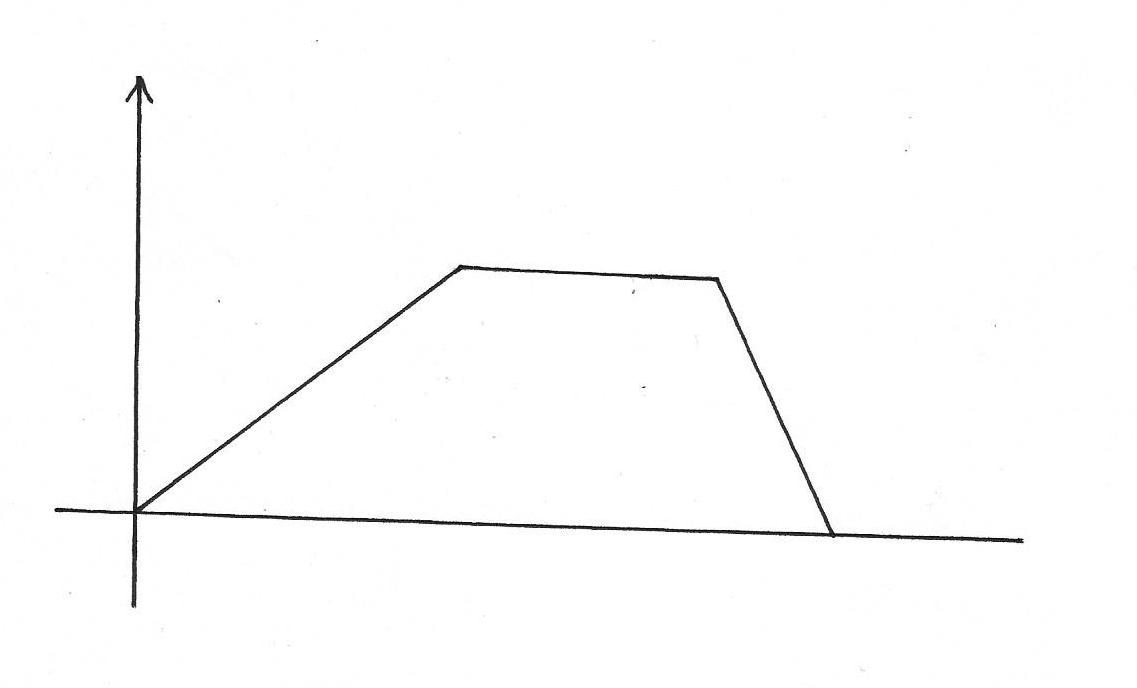 	(a) Determine the maximum speed attained by the cyclist.					(3mks)	(b) Calculate the deceleration of the cyclist.							(2mks)	(c) Calculate distance in metres, the cyclist travelled over the last  40 seconds		(2mks)	(d) Determine the time in seconds, the cyclist took to travel 3/5 of the journey		(3mks)19.	Three trees R S and T are the vertices of a triangular field. R is 300m from S on a bearing of 300o and T is 450m directly south of R	(a) Using scale of 1cm rep 60m draw a diagram to show the positions of the trees.		(3mks)	(b) Use the scale to determine	    (i) the distance between T and S in metres							(2mks)	   (ii) the bearing of T from S									(1mk)	(c) Find the area of the field, in hectares to 1 d.p						(4mks)20.	Two alloys A and B are each made up of copper, Zinc and tin. In alloy A, the ratio of copper to  zinc is 3:2 and the ration of zinc to tin 3:5	(a) Determine the ratio Copper: Zinc: tin in alloy A						(2mks)	(b) The mass of alloy is 250kg. alloy B has the same mass as alloy A but the amount of copper is 30% less than that of alloy A	Calculate	(i) the mass of tin in alloy A 									(2mks) 	(ii) The total mass of zinc and tin in alloy B							(3mks)	(c) Given that the ratio of zinc to tin in alloy B is 3:8 determine the amount of tin in alloy B than in alloy A												(3mks)21.	The table below shows the height of mango trees	(a) State the modal class									(1mk)	(b) Calculate to 2 d.p	   (i) The mean height 										(4mks)	  (ii) The difference between the median height and the mean height 			(5mks)22.	The diagram below represents a conical vessel containing water to a depth of 30cm. the radius of the water surface is  21cm (= 22/7)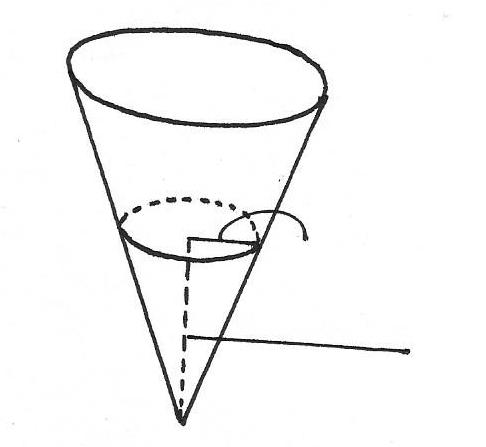 	(a) Calculate the volume of the water in the vessel in cm3					(2mks)	(b) Metal sphere is completely  submerged in the water the level of water rises by 6cm	Calculate	(i) Radius of the new surface in the vessel 							(2mks)	(ii) The volume of the metal sphere in cm3							(3mks)	(iii) The radius of the sphere									(3mks)23.	(a) The ratio of Juma’s and Akinyi’s earnigs was 5:3 Jumas earnings rose to sh.8400 after an increase 	      of 12%. (a) Calculate the percentage increase in Akinyi’s earnings given that the sum of their new earnings s       shs. 14,100.										(6mks)(b) Juma and Akinyi contributed all the new earnings to buy maize at 1175 per bag. The maize was       then sold at shs.1762.50. The two shared the money from the sales of the maize in ratio of their            contributions. Calculate the amount that Akinyi   got.					(4mks)24.	A triangle ABC has vertices A(3,4) B(1,3) and C(2,1)	(a) On the grid given draw triangle ABC							(1mk)(b) Draw triangle A'B'C' the image of Δ ABC under rotation of +90o about (0,0) and give its coordinates											(2mks)(c) Draw triangle A''B''C'' the image of Δ A'B'C' under reflection in the line y=x and give its coordinates											(3mks)(d) By construction, find the triangle A'''B'''C''' the image of Δ A''B''C'' after enlargement scale factor -2 centre (0,-1)Give coordinates of the image A'''B'''C'''							(4mks)BUTERE EAST DISTRICT JOINT EXAMSMATHEMATICS  121/1OCT/NOV 2013MARKING SCHEMEQuestions12345678910111213141516TotalMarksQuestions1718192021222324TotalMarksHeight 20-2425-2930-3435-3940-4445-4950-5455-59Freg. 2151825306321 6    -6  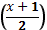 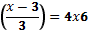 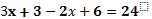 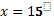 M1M1A103Multiply by LCM2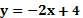 grad of  	= ½ 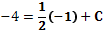 y=mx +c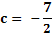 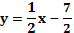 B1M1A1 02Accept alteration3.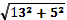 =12Tan (90-A)=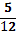 B1B1024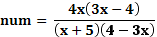 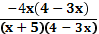 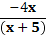 B1M1M1A104Numerator Denominator Introducing on either num or den5  = 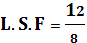 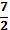 A.S.F= 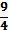 Area of smaller Δ = 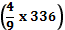 = 149.333	Area QRST = 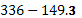 =186.7B1M1M1046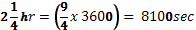 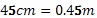 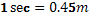 	8100= (8100x 0.45)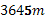 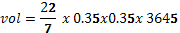 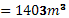 M1M1A1037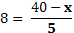 𝑥=0M1A1028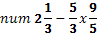 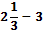 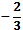 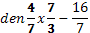 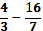 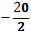 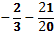 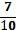 M1M1A1039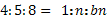 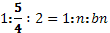 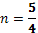 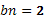 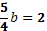 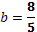 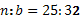 M1M1A10310	= 	÷ 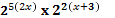 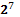 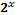 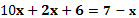 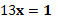 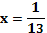 M1M1A103Solve base11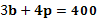 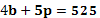 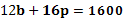 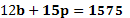 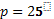 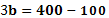 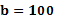 M1A1B1A10412(a) 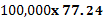 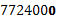 (b) 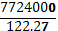 =63172M1A1M1A10413(a)  
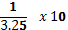 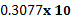 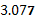 (b) 
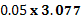 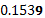 B1M1A10314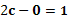 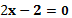 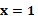 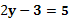 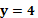 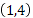 B1B1B10315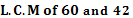 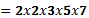 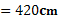 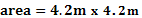 	= 17.64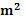 M1A1B10316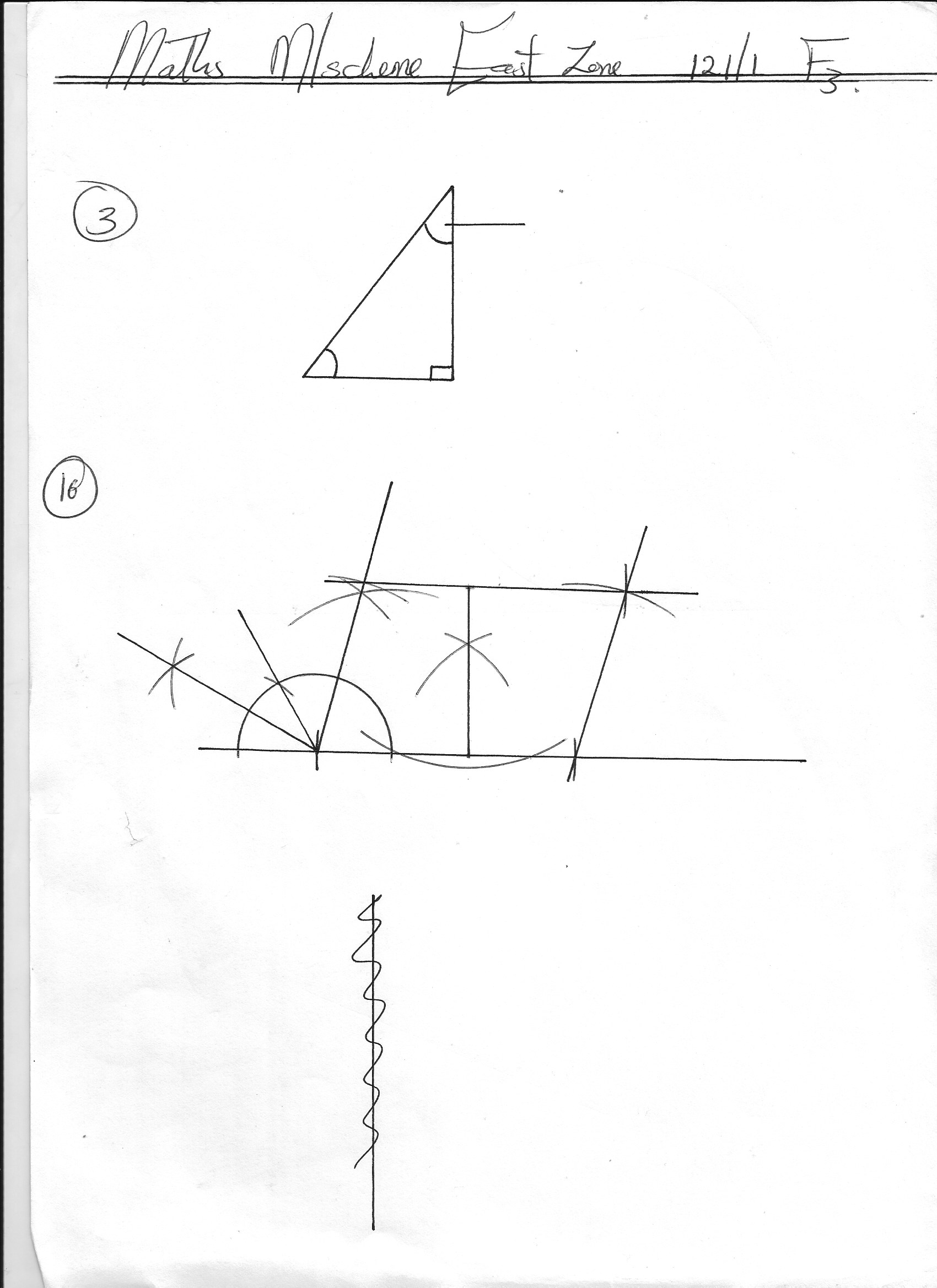 B1B1B1B1 Construct of 75oSPQPS and PQCompletion of 11 Height 3.9±117.(a)(i)  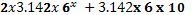 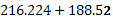 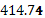 (ii) Height = 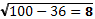 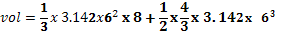 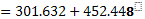 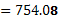 (b) 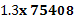 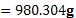 	Man = 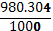 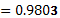 M1M1A1B1M1M1A1M1M1A110Accept 441.86 and 414.69 for different  Accept 754.29Or753.9818.Max  speed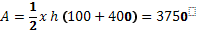 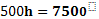 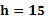 (b) Decelaration  =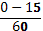 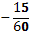 (c) Distance in 40 last sec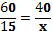 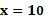 area = 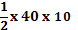 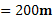 (d) Time in sec to travel   of journey 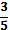 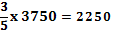 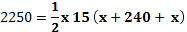 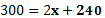 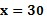 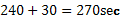 M1M1A1M1A1B1B1M1A1B11019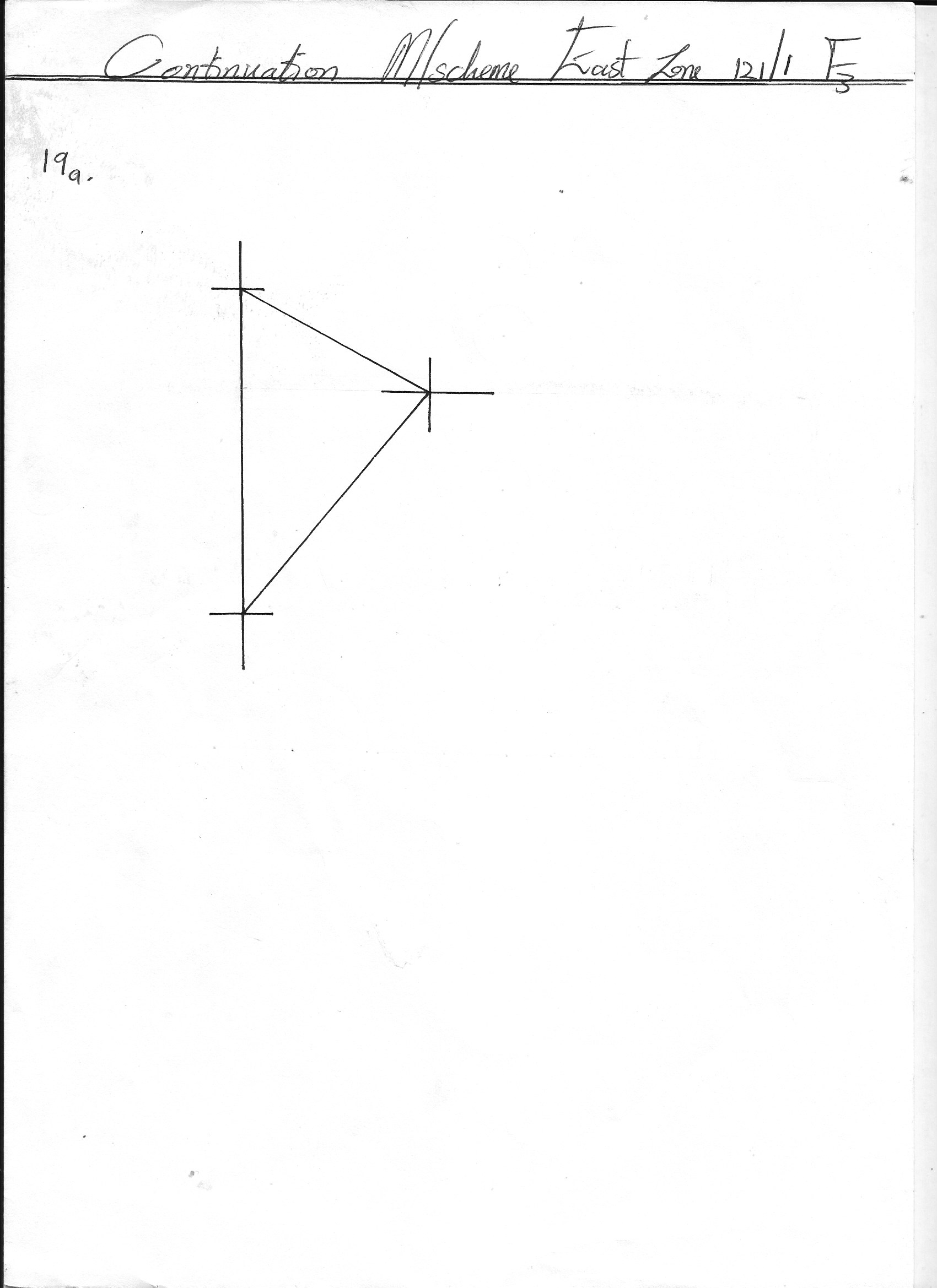 (b)(i) 
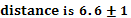 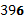 (ii) Bearing of T from S221o(c)  
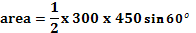 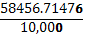 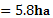 B1B1B1B1A1B1M1M1A1 Lengths 5cm bearing 300oLength 7.5cm south RCompleted ΔFollow Accept other methodsAccept 5.7ha5.9 ha 20.(a) C:Z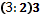 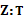 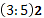 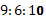 (b) (i) 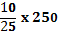 	100kg(ii) Copper in A =  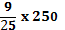 =90kgCopper in B=  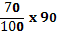 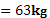 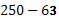 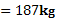 (c)Zinc = 
	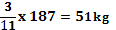 Tin =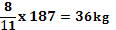 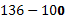 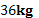 M1A1M1A1M1M1A1M1M1A11021(a) Modal class 40-44(b)Mean= 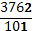 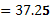 ©Median  = 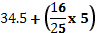 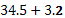 37.7Dif 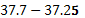 =0.45B1B1M1B1M1A1M1M1A1B110X valueFxc.fLower C.f 34.5  be used16/25 x 5Accept use of form37.6Or 0.3522(a) 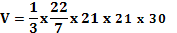 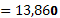 (b) (i) 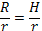 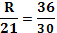 R=25.2(ii) Vol of metal sphere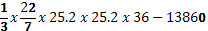 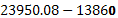 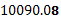 (iii) Radius of sphere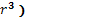 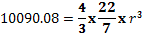 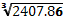 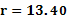 M1A1M1A1M1M1A1M1M1A11023(a) Ratio Juma: Akinyi = 5:3Initial Juma    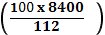 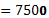 Initial sal Akinyi = 
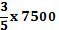 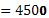 New earning for Akinyi = 
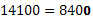 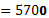 % Akinyi =  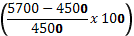 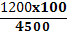 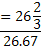 (b) main earnings Juma 8400Akinyi 5700Ratio 84:57Total money 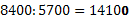 No of sacks =
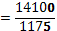 =12sacksSale of maize = 
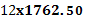 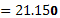 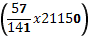 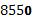 M1A1M1M1M1A1M1 M1M1A11024(a) ABC plotted = B1(b) rotating B1A1B1C1 cordinates B1A1(-4,3) D1(-3,1) C1(-1,2)(c) Line y=x  B1A11 B11C11 drawn B1A11(3,-4) B11(1,-3)  C11(2,1) B1(d) Identification and drawing of linesThrough centre (0,-1) B1A111 B111 C111 identified B1Completed Δ A111 B111C111      B1A111(-6,5) B111(-2,3) C111(-4,-1)   B110mks 